Служба 101 сообщает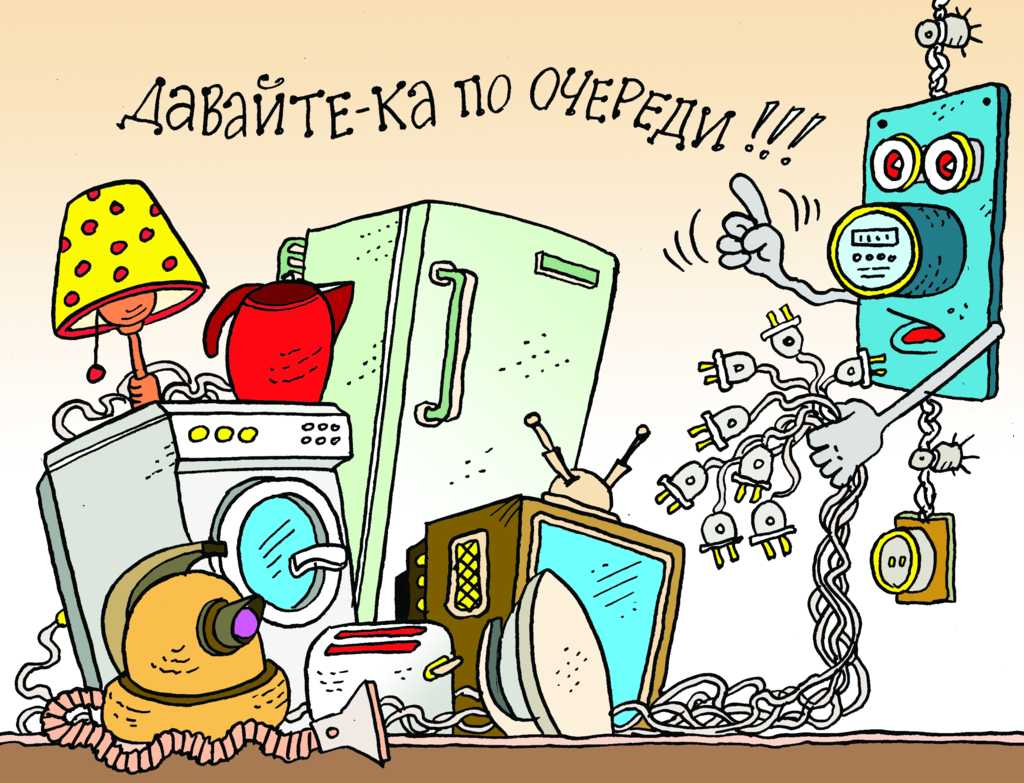 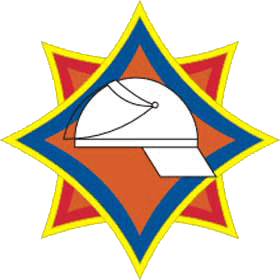 Что же стоит знать об электропроводке?			В современном мире наши дома оснащены множеством электроприборов. Холодильники, микроволновые печи, индукционные плиты, компьютеры и телевизоры – наше жилище по максимуму укомплектовано и энергонасыщено. И зачастую электропроводка к этому не готова и проблему приходится исправлять. А готова лик ваша электропроводка к такой нагрузке? Не рискуйте и посоветуйтесь со специалистом. В случае, если проводка ветхая и старая ее необходимо заменить. Не забывайте и о самых простых правилах электробезопасности: – не перегружайте электрические сети; – не эксплуатируйте провода и кабели с повреждённой изоляцией; – не применяйте в аппаратах защиты электросетей некалиброванные плавкие вставки (скрутки проволоки, «жучки»); – не оставляйте включенные электроприборы без присмотра; – не используйте электроприборы во время грозы. Знание основных требований поможет предотвратить несчастные случаи, связанные с электричеством, уберечь человеческую жизнь и продлить срок службы электрических приборов. Помните, малейшая ошибка может привести к аварийной ситуации и, как следствие, к пожару. Берегите свою жизнь! 